_______________________________________YOUR AWESOME PAPER TITLEYOUR SUBTITLE (IF applicable)Author first and last nameAuthor 2 first and last name (add more authors if necessary)Please add your abstract here. Please make sure that the abstract is no longer than 1300 characters. Lorem ipsum dolor sit amet, consetetur sadipscing elitr, sed diam nonumy eirmod tempor invidunt ut labore et dolore magna aliquyam erat, sed diam voluptua. At vero eos et accusam et justo duo dolores et ea rebum. Stet clita kasd gubergren, no sea takimata sanctus est Lorem ipsum dolor sit amet. Lorem ipsum dolor sit amet, consetetur sadipscing elitr, sed diam nonumy eirmod tempor invidunt ut labore et dolore magna aliquyam erat, sed diam voluptua. At vero eos et accusam et justo duo dolores et ea rebum. Stet clita kasd gubergren, no sea takimata sanctus est Lorem ipsum dolor sit amet. Lorem ipsum dolor sit amet, consetetur sadipscing elitr, sed diam nonumy eirmod tempor invidunt ut labore et dolore magna aliquyam erat, sed diam voluptua. At vero eos et accusam et justo duo dolores et ea rebum. Stet clita kasd gubergren, no sea takimata sanctus est Lorem ipsum dolor sit amet. Duis autem vel eum iriure dolor in hendrerit in vulputate velit esse molestie consequat, vel illum dolore eu feugiat nulla facilisis at vero eros et accumsan et iusto odio dignissim qui blandit praesent luptatum zzril delenit augue duis dolore te feugait nulla facilisi. Lorem ipsum dolor sit amet, consectetueKeywords: add here up to 5 keywords, separated by ,_______Example Heading 1Please use the MAD22 format styles in Word to style your text.Awesome text. Ut wisi enim ad minim veniam, quis nostrud exerci tation ullamcorper suscipit lobortis nisl ut aliquip ex ea commodo consequat. Duis autem vel eum iriure dolor in hendrerit in vulputate velit esse molestie consequat, vel illum dolore eu feugiat nulla facilisis at vero eros et accumsan et iusto odio dignissim qui blandit praesent luptatum zzril delenit augue duis dolore te feugait nulla facilisi.Play is a voluntary activity or occupation executed within certain fixed limits of time and place, according to rules freely accepted but absolutely binding, having its aim in it-self and accompanied by a feeling of tension, joy and the consciousness that it is “different” from “ordinary life.” (Huizinga 1938, p. 28)Lorem ipsum dolor sit amet, consetetur sadipscing elitr, sed diam nonumy eirmod tempor invidunt ut labore et dolore magna aliquyam erat, sed diam voluptua. At vero eos et accusam et justo duo dolores et ea rebum. Stet clita kasd gubergren, no sea takimata sanctus est Lorem ipsum dolor sit amet.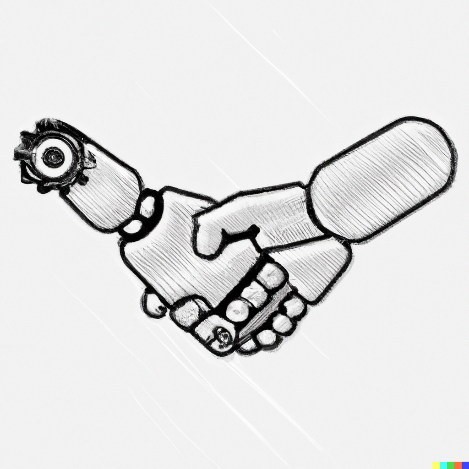 Figure 1. Title of your image. Example Heading 1Here we show you what the other headings look like.Lorem ipsum dolor sit amet, consetetur sadipscing elitr, sed diam nonumy eirmod tempor invidunt ut labore et dolore magna aliquyam erat, sed diam voluptua. At vero eos et accusam et justo duo dolores et ea rebum. Stet clita kasd gubergren, no sea takimata sanctus est Lorem ipsum dolor sit amet. Lorem ipsum dolor and so on.Example Heading 2More amazing text.Example Heading 3Please do not use numbers in your headings.AcknowledgmentsFeel free to add some acknowledgments at the end of the article.About the AuthorA short biography of all authors will be published at the end of the anthology. Please insert here the short bios of ALL AUTHORS – 100 words maximum per author. Please be sure to keep to the maximum word count. Please begin your biography with your name in capital letters (without academic titles) and write the short bio in full sentences.At the end of your short bio, you can optionally include ONE weblink or social media profile (or handle) that you want to feature.Example:

NATALIE DENK has Master’s degrees in Educational Science and Game Studies. Her research focuses on Game-based Education, Educational Game Design, and the gender dimension of digital gaming culture. Since 2014 she has been involved in several national and international research projects at University of Krems’ Center for Applied Game Studies, acting as Head of Center since July 2019.Twitter: @Natalie_DenkReferencesPlease style your list of references in this format. To do justice to the interdisciplinary nature of our field (and in line with the “freedom”-dimension of this year’s conference), you are free to choose between MLA, APA, Chicago, Harvard (see Guidelines). Don’t use bullet points in the references list. Just separate the references with a break.Huizinga, J. (1936). In the shadow of tomorrow. Norton & Company.Huizinga, J. (2002 [1938]). Homo Ludens—A Study of the Play-Element in Culture. Routledge.Juul, J. (2009). The magic circle and the puzzle piece. In S. Guenzel, J. Juul, & D. Mersch (Eds.), Conference Proceedings of The Philosophy of Computer Games 2008 (pp. 56–67). Lehdonvirta, V. (2010). Virtual worlds don’t exist: Questioning the dichotomous approach in MMO studies.Zimmerman, E. (2012). Jerked around by the magic circle-clearing the air ten years later. Gamasutra - The Art & Business of Making Games. https://www.gamasutra.com/view/feature/6696/jerked_around_by_the_magic_circle_.php